ОТДЕЛ ОБРАЗОВАНИЯ АДМИНИСТРАЦИИ ВАДИНСКОГО РАЙОНА ПРИКАЗ№  51                                                                                               20.05. 2019О проведении августовской педагогическойконференции работников образования  в 2019 году         В соответствии с планом работы отдела образования,  в целях создания пространства для открытого диалога представителей образовательной среды, местного сообщества по основным результатам  2018-2019 учебного года  и определения механизмов реализации стратегических линий государственной политики в контексте новых законодательных и программных документов, руководствуясь Законом РФ «Об образовании в Российской Федерации»,    п р и к а з ы в а ю:1.Подготовить  и  провести августовскую педагогическую конференцию работников образования  «Тенденции развития образования: педагог, образовательная организация, общество – 2019» 29.08.2019 года: – с 10.00 до 11.00 - работа четырёх диалоговых площадок; –с 11.00 до 13.00 - пленарное заседание, чествование молодых вновь назначенных педагогов и ветеранов педагогического труда; секционные заседания руководителей ОО.2. Утвердить смету расходов на проведение педагогической конференции.(Приложение №1).3.Руководителям ОО обеспечить  реализацию плана подготовки и проведения конференции.4.Контроль за исполнением приказа возложить на заведующего методическим кабинетом отдела образования.Начальник отдела образования                              Г.В.Семисчастнова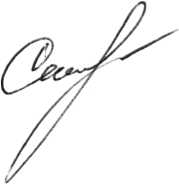 Приложение №1 к приказу «О проведении августовской педагогическойконференции работников образования  в 2019 году»Августовская педагогическая конференция 2019г.ТЕМА: «Тенденции развития образования: педагог, образовательная организация, общество – 2019»                 Место проведения: МОУ СОШ с. ВадинскДата проведения: 29.08.2019Начало мероприятия: 10:00Работа выставки:  09:00-11:00«Взаимодействие учреждений дополнительного образования  и общеобразовательных учреждений при реализации ФГОС для достижения личностного результата»  10:00- 10:45 - работа диалоговых площадок  Площадка № 1 «От компетентного педагога к новому качеству образования»Участники: руководители и педагоги общеобразовательных учреждений, дополнительного образования Проблемное поле: распространение опыта работы  педагогических работников по использованию новых эффективных методов обучения и воспитания, образовательных технологий, обеспечивающих освоение обучающимися базовых навыков и умений, повышение их мотивации к обучению и вовлечённости в образовательный процесс; Модератор Кусакина А.В. 1. Использование результатов оценки качества подготовки обучающихся в деятельности руководителя, педагогов.2. Развитие профессиональной компетентности педагога как фактор повышения качества образования.3. О целях и целевых показателях в сфере образования.  4.Цифровая среда: Учи.ру. Площадка № 2  Укрепление российской идентичности, воспитание гармонично развитой и социально ответственной личности на основе духовно-нравственных и культурных ценностей народов Российской ФедерацииПроблемное поле: обсуждение актуальных вопросов  воспитания школьников, использования новых эффективных методов воспитанияУчастники: зам. рук. по воспитательной работе  и педагоги общеобразовательных учреждений  Модератор Хваткова Л.В.1. Итоги реализации регионального проекта «Культурная   суббота». Роль Культурного  дневника школьника в приобщении обучающихся к культурному наследию Пензенского края, России. (МОУ СОШ с.Вадинск).2.Реализация  регионального  туристско-краеведческого проекта «Культурная палитра 58 региона» в лагере труда и отдыха «Романтик».3.Разработка туристического маршрута по селу  Б-Лука (ФМОУ СОШ с.Вадинск в с.Б-Лука).4.Реализация регионального проекта «Культурная  суббота» в условиях сельской малокомплектной школы (из опыта работы ФМОУ СОШ с.Вадинск в с.Каргалей).Площадка № 3 Безопасность образовательной средыПроблемное поле: Повышение эффективности работы образовательных организаций по обеспечению безопасности образовательной среды и профилактике девиантного поведения обучающихсяУчастники: ответственные за профилактическую работу в ООМодератор Забодаева С.Ф.1.Десятилетие детства: актуальные направления и эффективные   практики.2.Роль психолога в обеспечении безопасности образовательной среды и профилактике девиантного поведения обучающихся.3.Формы и методы работы по профилактике девиантного поведения: добровольчество, волонтёрство, реализация проекта «Дворовые площадки».   Площадка №4  Поддержка и  развитие способных и талантливых детей в образовательных организацияхПроблемное поле: Формирование эффективной системы выявления, поддержки и  развития способностей и талантов у детей и молодёжи, основанной на принципах справедливости, всеобщности и направленной на самоопределение и профессиональную ориентацию всех обучающихся Участники: педагогические работники общеобразовательных организаций, дополнительного образования, дошкольной организацииМодератор Мясникова Т.В.1.Психолого-педагогический подход в работе с одарёнными детьми,  особенности работы с одарёнными ( БППК Вадинского района). 2.Одарённые дети в детском саду и в семье.3.Участие в реализации региональных проектов (из опыта работы ООШ с. Вадинск).4.Создание творческой среды на уроке географии и во внеурочной деятельности  как результат профессионального роста учителя. 5.Профориентация  школьников.